PÅRØRENDESKOLEN I _______________________Kurs for pårørende til personer med demens (Våren /Høsten) 20__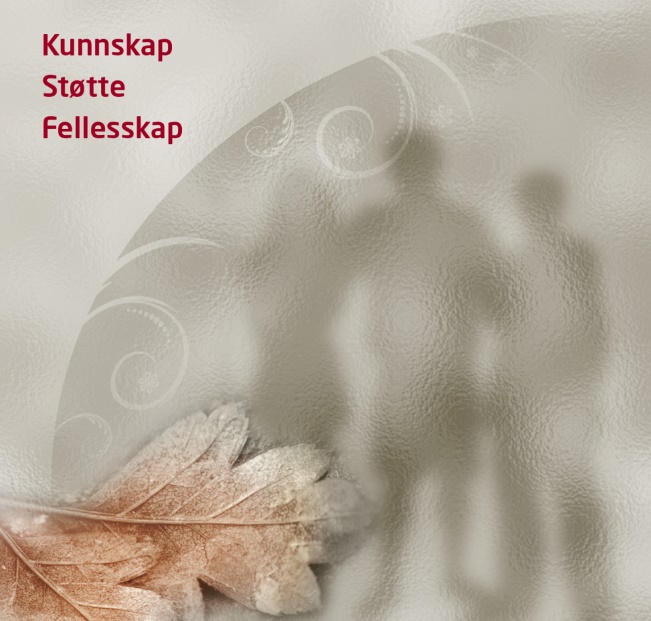 Kurset holdes over ____ antall samlinger fra kl. ___ til ____ på følgende datoer:  ____    ____     ____     ____      ____      ____    			 Kursavgift ___ kr. (inkluderer kursmateriell og servering) For nærmere opplysninger og påmelding, kontaktNavn: ________________	Telefon: _______  E-post: _____________Påmeldingsfrist: (dato) ______Arrangør: __________ kommune i samarbeid med _______________ (Plass til logoer)